山东出入境检验检疫局2017年考试录用公务员面试公告根据公务员录用工作有关规定，现就2017年山东出入境检验检疫局录用公务员面试有关事宜通知如下：一、面试分数线及进入面试人员名单（见附件1）二、面试确认请进入面试的考生于2017年2月12日24时前确认是否参加面试，确认方式为电子邮件，要求如下：1．发送电子邮件至shandongciq@126.com。2．标题统一按“×××确认参加××局××职位面试”。3．电子邮件正文请注明：姓名、身份证号、准考证号、公共科目笔试总成绩。4．网上报名时填报的通讯地址、联系方式等信息如有变化，请在电子邮件正文中注明。5．放弃面试者请填写《放弃面试资格声明》（详见附件2），经本人签名，于2017年2月12日24时前传真至0532-80886270或发送扫描件至shandongciq@126.com，并将原件寄送至山东出入境检验检疫局人事处，地址：青岛市市南区中山路2号，邮编：266001。不在规定时间内填写放弃声明，又因个人原因放弃面试的，将上报中央公务员主管部门记入不诚信记录。逾期未确认的，视为自动放弃，不再进入面试程序。三、资格复审参加面试考生在面试报到时将进行资格复审，需携带以下材料（均为原件），以供查证，并按照顺序准备一套复印件：1. 本人身份证、学生证或工作证。2. 公共科目笔试准考证。3. 考试报名登记表（贴好照片，如实、详细填写个人学习、工作经历，时间必须连续，并注明各学习阶段是否在职学习，取得何种学历和学位）。4. 本（专）科、研究生各阶段学历、学位证书，所报职位要求的外语等级证书、职业资格证书（例如会计从业资格证书）等材料。5. 报考职位所要求的基层工作经历有关证明材料。在党政机关、事业单位、国有企业工作过的考生，需提供单位人事部门出具的基层工作经历证明，并注明起止时间和工作地点；在其他经济组织、社会组织等单位工作过的考生，需提供相应劳动合同或缴纳社保证明。6. 除上述材料外，考生需按照身份类别，提供以下材料：应届毕业生提供所在学校加盖公章的报名推荐表（须注明培养方式）。社会在职人员提供所在单位人事部门出具的同意报考证明（详见附件3），证明中需注明考生政治面貌，工作单位详细名称、地址，单位人事部门联系人和办公电话。现工作单位与报名时填写单位不一致的，还需提供离职证明。留学回国人员提供我驻外使领馆出具的留学回国证明和教育部留学服务中心认证的国外学历学位认证书。待业人员提供所在街道或存档人才中心出具的待业证明（详见附件4），需注明考生政治面貌和出具证明单位联系人和办公电话。“大学生村官”项目人员提供由县级及以上组织人事部门出具的服务期满、考核合格的证明；“农村义务教育阶段学校教师特设岗位计划”项目人员提供省级教育部门统一制作，教育部监制的“特岗教师”证书和服务“农村义务教育阶段学校教师特设岗位计划”鉴定表；“三支一扶”计划项目人员提供各省“三支一扶”工作协调管理办公室出具的高校毕业生“三支一扶”服务证书；“大学生志愿服务西部计划”项目人员提供由共青团中央统一制作的服务证和大学生志愿服务西部计划鉴定表。考生应对所提供材料的真实性负责，材料不全或主要信息不实，影响资格审查结果的，将取消面试资格。四、面试安排（一）面试报到时间：2017年2月22日下午14:00-16:00，面试资格审查，分发考生须知，强调注意事项。（二）面试报到地点：山东出入境检验检疫局检验检疫技术中心2楼（地址：青岛市市南区瞿塘峡路70号，具体位置和乘车方式见附件5）。（三）面试时间：面试分别于2017年2月23日和2月24日进行。报考职位相应的面试时间详见附件1。面试于当日上午9:00开始。当天面试的所有考生须于当日上午8:30前到面试地点报到。截至面试当天上午8:30没有进入候考室的考生，取消考试资格。（四）面试地点：鲁检宾馆（地址：青岛市市南区瞿塘峡路70号甲，具体位置和乘车方式见附件5），由工作人员引导。（五）成绩公布：在同一职位的所有考生面试后第二天，通过国家公务员考录网站发布考生面试成绩。五、体检和考察（一）体检和考察人选的确定参加面试人数与录用计划数比例达到3:1及以上的，面试后按综合成绩从高到低的顺序1:1确定体检和考察人选；比例低于3:1的，考生面试成绩应达到其所在面试考官组使用同一面试题本面试的所有人员的平均分，方可进入体检和考察。（二）体检进入体检环节的考生，由我局工作人员于2017年2月25日上午11点前电话通知体检事宜，请考生保持电话畅通。体检于2月27日进行，参加体检的考生请于当天上午7点在山东出入境检验检疫局检验检疫技术中心（地址：青岛市市南区瞿塘峡路70号，具体位置和乘车方式见附件5）门口集合，届时统一前往。请考生合理安排好行程，注意安全。体检费用由考生本人承担。体检按照国家公务员考试体检的相关规定和招考计划中明确的标准执行。考生须按时到达指定地点（不按时参加体检者，视为自动放弃）。体检时需携带身份证、公共科目考试准考证、一寸彩色近照1张。缺少上述证件者，我局有权取消该考生的体检资格。（三）综合成绩计算方式综合成绩计算：综合成绩=（笔试总成绩÷2）×50% +面试成绩×50%。体检、考察不合格的，视情况按相应职位综合成绩从高到低的顺序依次递补。六、注意事项考生应按公告要求提供有关资料，按时到达面试、体检集合地点，对个人提供资料的真实性负责。联系方式：0532-80886591（电话）0532-80886270（传真）shandongciq@126.com（电子邮箱）欢迎各位考生对我们的工作进行监督。附件：1.面试分数线及进入面试人员名单2. 放弃面试资格声明3. 同意报考证明4. 待业证明5. 报到、面试地点位置示意图和乘车方式山东出入境检验检疫局2017年2月7日附件1面试分数线及进入面试人员名单以上无递补人员，同一职位考生按准考证号排序。附件2放弃面试资格声明山东出入境检验检疫局：本人，身份证：，报考××职位（职位代码××），已进入该职位面试名单。现因个人原因，自愿放弃参加面试，特此声明。联系电话：签名（考生本人手写）：              日期：身份证复印件粘贴处请本人签字后于2月12日前传真至0532-80886270或发送扫描件至shandongciq@126.com，并将原件寄送至山东出入境检验检疫局人事处，地址：青岛市市南区中山路2号，邮编：266001。附件3同意报考证明×××同志，性别××，民族××，政治面貌××，身份证号码为：××××，现为××××（填写单位详细名称及职务）。我单位同意×××同志报考××单位××职位，如果该同志被贵单位录用，我们将配合办理其工作调动手续。人事部门负责人（签字）：办公电话：办公地址：  盖章（人事部门公章）                               2017年  月  日附件4待业证明山东出入境检验检疫局：×××同志，性别××，身份证号码为：××××，其户籍在××××，现系待业人员。特此证明。  盖章                               2017年  月  日注：该证明由户籍所在地居委会、社区、街道、乡镇或相关劳动社会保障机构开具。附件5资格复审、面试地点位置示意图和乘车方式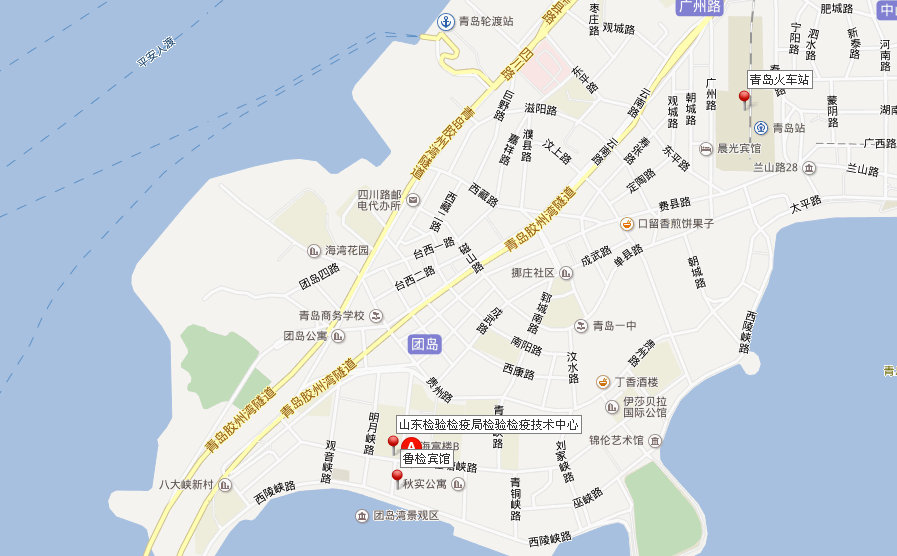 1.山东出入境检验检疫局检验检疫技术中心，地址：青岛市市南区瞿塘峡路70号。鲁检宾馆，地址：青岛市市南区瞿塘峡路70号甲。2．参考路线：乘坐217、305、325路公交车在“明月峡路”车站下车。3．资格复审、面试地点位置示意图和乘车方式仅供参考，请考生提前了解具体地点及出行线路，确保准时到达。职位名称职位代码面试分数线姓名准考证号面试时间备注青岛局邮检办事处查验科副主任科员以下0601001001144.0林子丽6652116805192月23日青岛局邮检办事处查验科副主任科员以下0601001001144.0吴思思6652331701222月23日青岛局邮检办事处查验科副主任科员以下0601001001144.0杨虞6652611402222月23日黄岛局动植物检验检疫处动检科副主任科员以下0601002001115.8姚海飞6652320808052月23日黄岛局动植物检验检疫处动检科副主任科员以下0601002001115.8马建军6652371830202月23日黄岛局动植物检验检疫处动检科副主任科员以下0601002001115.8徐衍超6652372220082月23日黄岛局食品检验监督处动食科副主任科员0601002002137.2刘海燕6652371416042月23日黄岛局食品检验监督处动食科副主任科员0601002002137.2韩敏敏6652374703052月23日黄岛局食品检验监督处动食科副主任科员0601002002137.2赵颖洁6652378508262月23日黄岛局化矿检验处油品科副主任科员以下0601002003146.3苏群6652116809102月23日黄岛局化矿检验处油品科副主任科员以下0601002003146.3崔晟铭6652371921092月23日黄岛局化矿检验处油品科副主任科员以下0601002003146.3郭英明6652372314272月23日黄岛局机电轻纺检验处车辆检验监管科副主任科员以下0601002004141.2张辉6652371105132月23日黄岛局机电轻纺检验处车辆检验监管科副主任科员以下0601002004141.2徐振民6652372023222月23日黄岛局机电轻纺检验处车辆检验监管科副主任科员以下0601002004141.2王亚伟6652392204112月23日枣庄局动植物检验检疫科科员0701003001138.5关煜琼6652141211152月23日枣庄局动植物检验检疫科科员0701003001138.5孙祥瑞6652378048062月23日枣庄局动植物检验检疫科科员0701003001138.5罗奕婧6652501237052月23日潍坊局检务科副主任科员以下0701004001140.1王世船6652372213132月23日潍坊局检务科副主任科员以下0701004001140.1刘晓伟6652374016232月23日潍坊局检务科副主任科员以下0701004001140.1张德银6652375207142月23日潍坊局青州办事处动植物检验检疫科副主任科员以下0701004002123.1刘敬6652373830042月23日潍坊局青州办事处动植物检验检疫科副主任科员以下0701004002123.1王淑会6652375226122月23日潍坊局青州办事处动植物检验检疫科副主任科员以下0701004002123.1张群6652378603032月23日济宁局动植物检验检疫科副主任科员0701005001136.2任贤贤6652371404292月23日济宁局动植物检验检疫科副主任科员0701005001136.2衣静莉6652376602092月23日济宁局动植物检验检疫科副主任科员0701005001136.2钟明娟6652377788172月23日威海局卫生检验检疫科副主任科员0701006001122.7郝峰峰6652312207152月23日威海局卫生检验检疫科副主任科员0701006001122.7韩德彪6652390613152月23日威海局卫生检验检疫科副主任科员0701006001122.7申振伟6652391107132月23日聊城局动植物检验检疫科副主任科员以下0701012001143.0李季虹6652375727092月23日聊城局动植物检验检疫科副主任科员以下0701012001143.0郭素6652377430022月23日聊城局动植物检验检疫科副主任科员以下0701012001143.0胡攀攀6652413249082月23日莱州局口岸监管科副主任科员以下0701014001134.3李聪6652119511232月23日莱州局口岸监管科副主任科员以下0701014001134.3陈麒6652377247292月23日莱州局口岸监管科副主任科员以下0701014001134.3孙雷6652391214052月23日蓬莱局卫生检疫与工业品检验监管科副主任科员以下0701017001142.5赵恒6652341316242月23日蓬莱局卫生检疫与工业品检验监管科副主任科员以下0701017001142.5王丽国6652391602082月23日蓬莱局卫生检疫与工业品检验监管科副主任科员以下0701017001142.5韩振禹6652392010232月23日海阳局工业品检验副主任科员以下0701018002144.1王俊杰6652322104212月23日海阳局工业品检验副主任科员以下0701018002144.1吴晓雨6652341221132月23日海阳局工业品检验副主任科员以下0701018002144.1于美6652376309212月23日海阳局工业品检验副主任科员以下0701018002144.1杨国伟6652391022122月23日董家口港局植物检疫副主任科员以下0701019002111.4王凯6602377320122月23日调剂莱芜局动植物检验检疫科副主任科员以下0701007001137.0邓媛6652372818302月24日莱芜局动植物检验检疫科副主任科员以下0701007001137.0蔡岳林6652377799022月24日莱芜局动植物检验检疫科副主任科员以下0701007001137.0张振军6652378032092月24日德州局食品检验监督科副主任科员以下0701008001147.9赵明6652117809192月24日德州局食品检验监督科副主任科员以下0701008001147.9李国霞6652372805142月24日德州局食品检验监督科副主任科员以下0701008001147.9高阳6652390816272月24日临沂局卫生与动植物检验检疫科副主任科员以下0701009001133.8潘云6652221351022月24日临沂局卫生与动植物检验检疫科副主任科员以下0701009001133.8徐凌飞6652323715022月24日临沂局卫生与动植物检验检疫科副主任科员以下0701009001133.8孙艺华6652375731052月24日滨州局动植物检验检疫科副主任科员以下0701010001135.2赵迎彤6652373833282月24日滨州局动植物检验检疫科副主任科员以下0701010001135.2李敏6652375115082月24日滨州局动植物检验检疫科副主任科员以下0701010001135.2孙艺昕6652378311032月24日菏泽局机电轻纺化矿检验检疫科科员0701011001138.9崔晓琳6652231049102月24日菏泽局机电轻纺化矿检验检疫科科员0701011001138.9王晓爽6652373107222月24日菏泽局机电轻纺化矿检验检疫科科员0701011001138.9韩继伟6652374607052月24日东营局口岸监管科副主任科员以下0701013001137.3刘震6652375211032月24日东营局口岸监管科副主任科员以下0701013001137.3姚文喆6652375309092月24日东营局口岸监管科副主任科员以下0701013001137.3宁哲6652413250192月24日青岛机场局旅客检疫查验科副主任科员0701016001134.3高莹6652117203242月24日青岛机场局旅客检疫查验科副主任科员0701016001134.3任佩6652141511302月24日青岛机场局旅客检疫查验科副主任科员0701016001134.3别凤仪6652372811182月24日青岛机场局旅客检疫查验科副主任科员0701016001134.3杨婷婷6652391220282月24日青岛机场局旅客检疫查验科副主任科员0701016001134.3董安琪6652392116032月24日青岛机场局旅客检疫查验科副主任科员0701016001134.3李向一6652392127282月24日海阳局财务管理副主任科员以下0701018001136.1宰德高6652117732052月24日海阳局财务管理副主任科员以下0701018001136.1王哲6652375723222月24日海阳局财务管理副主任科员以下0701018001136.1韩瑞红6652532715252月24日海阳局计算机管理副主任科员以下0701018003137.2牟鹏鹏6652374609262月24日海阳局计算机管理副主任科员以下0701018003137.2王子轩6652374908252月24日海阳局计算机管理副主任科员以下0701018003137.2薛亚萍6652377306022月24日海阳局食品检验副主任科员以下0701018004122.4王凯鑫6652373205202月24日海阳局食品检验副主任科员以下0701018004122.4李崇镇6652377377092月24日海阳局食品检验副主任科员以下0701018004122.4丛明6652378006152月24日董家口港局财务管理副主任科员以下0701019001142.1王睿6652371320212月24日董家口港局财务管理副主任科员以下0701019001142.1刘振6652372501302月24日董家口港局财务管理副主任科员以下0701019001142.1方方6652378117272月24日董家口港局食品检验副主任科员以下0701019003144.4刘梦菲6652371920242月24日董家口港局食品检验副主任科员以下0701019003144.4李清华6652372402132月24日董家口港局食品检验副主任科员以下0701019003144.4周慧琼6652373107062月24日董家口港局卫生检疫副主任科员以下0701019004134.2杨振6652119301262月24日董家口港局卫生检疫副主任科员以下0701019004134.2鞠方亮6652378519272月24日董家口港局卫生检疫副主任科员以下0701019004134.2陈兵6652391303172月24日